OFÍCIO/SJC Nº 0126/2020                                                                           Em 14 de maio de 2020AoExcelentíssimo SenhorTENENTE SANTANAVereador e Presidente da Câmara Municipal de AraraquaraRua São Bento, 887 – Centro14801-300 - ARARAQUARA/SPSenhor Presidente:Nos termos da Lei Orgânica do Município de Araraquara, encaminhamos a Vossa Excelência, a fim de ser apreciado pelo nobre Poder Legislativo, o incluso Projeto de Lei que dispõe sobre a abertura de um crédito adicional suplementar, até o limite de R$ 1.800.000,00 (um milhão e oitocentos mil reais), e dá outras providências.No ponto, esta propositura visa a incluir no orçamento municipal a projeção de aumento da arrecadação da Contribuição para Iluminação Pública (CIP), com base nos últimos 4 (quatro) meses, a fim de possibilitar a execução de obras de instalação de iluminação com tecnologia LED para toda a extensão da Av. Antonia Maria Camargo de Oliveira – Via Expressa, e também para as praças “Jardim Público – Praça da Independência”, “Praça Nossa Senhora do Carmo” e Áreas de Lazer “Tom Zé”, “Dirce Cruz Vintecinco” e “Área de Lazer das Hortênsias”.  Assim, tendo em vista as finalidades a que o Projeto de Lei se destina, entendemos estar plenamente justificada a presente propositura que, por certo, irá merecer a aprovação desta Casa de Leis.Por julgarmos esta propositura como medida de urgência, solicitamos seja o presente Projeto de Lei apreciado dentro do menor prazo possível, nos termos do art. 80 da Lei Orgânica do Município de Araraquara.Valemo-nos do ensejo para renovar-lhe os protestos de estima e apreço.Atenciosamente, EDINHO SILVAPrefeito MunicipalPROJETO DE LEI NºDispõe sobre a abertura de crédito adicional suplementar, e dá outras providências.Art. 1º Fica o Poder Executivo autorizado a abrir um crédito adicional suplementar, até o limite de R$ 1.800.000,00 (um milhão e oitocentos mil reais), referente a despesas com obras e instalações de sistemas de iluminação pública com tecnologia LED em diversas praças, vias públicas e áreas de lazer do Município, conforme demonstrativo abaixo:Art. 2º O crédito autorizado no art. 1º desta lei será coberto com recursos provenientes excesso de arrecadação de receitas de Contribuição para Iluminação Pública (CIP), conforme disposto no inciso II do § 1º e no § 3º do art. 43 da Lei Federal nº 4.320, de 17 de março de 1964, apurados neste exercício.Art. 3º Fica incluso o presente crédito adicional suplementar na Lei nº 9.138, de 29 de novembro de 2017 (Plano Plurianual – PPA), na Lei nº 9.645, de 16 de julho de 2019 (Lei de Diretrizes Orçamentárias – LDO) e na Lei nº 9.844, de 17 de dezembro de 2019 (Lei Orçamentária Anual – LOA).Art. 4º Esta lei entra em vigor na data de sua publicação. PAÇO MUNICIPAL “PREFEITO RUBENS CRUZ”, 14 de maio de 2020.EDINHO SILVAPrefeito Municipal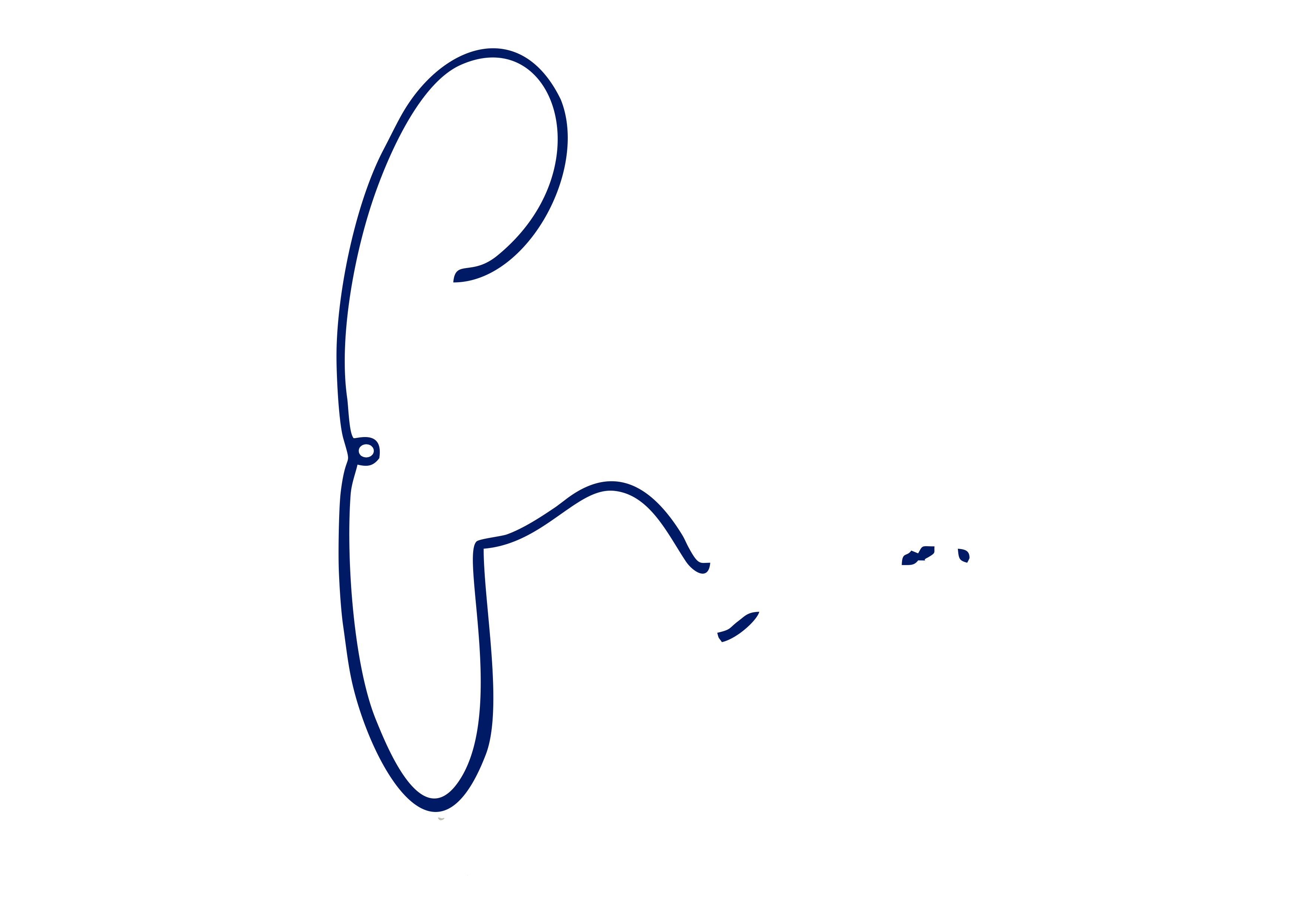 02PODER EXECUTIVOPODER EXECUTIVO02.08SECRETARIA MUNICIPAL DE OBRAS E SERVIÇOS PÚBLICOSSECRETARIA MUNICIPAL DE OBRAS E SERVIÇOS PÚBLICOS02.08.02COORDENADORIA EXECUTIVA DE SERVIÇOS PÚBLICOSCOORDENADORIA EXECUTIVA DE SERVIÇOS PÚBLICOSFUNCIONAL PROGRAMÁTICAFUNCIONAL PROGRAMÁTICAFUNCIONAL PROGRAMÁTICA15URBANISMO15.452SERVIÇOS URBANOS15.452.0071ILUMINAÇÃO PÚBLICA15.452.0071.1Projeto15.452.0071.1.099CIP - EXTENSÃO E AMPLIAÇÃO DA REDE DE ILUMINAÇÃO PÚBLICA R$   1.800.000,00 CATEGORIA ECONÔMICACATEGORIA ECONÔMICACATEGORIA ECONÔMICA4.4.90.51OBRAS E INSTALAÇÕES R$   1.800.000,00 FONTE DE RECURSO1 - TESOURO1 - TESOURO